GUIA DE TRABAJO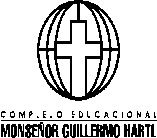 UNIDAD 2: “ESTRUCTURA ATÓMICA DE LA MATERIA” PROFESOR: NATALIA CÓRDOVA A.                                            CURSO: 1º BÁSICO		FECHA: ABRIL 2020NOMBRE:________________________________________________________________________OBJETIVOS O APRENDIZAJES ESPERADOS:1.- Desarrollan en forma correcta la  configuración electrónica, tomando en cuenta la ley diagonal existente.2.- Determinan a partir de la configuración electrónica los  números cuánticos.3.- Relacionan partículas subatómicas, configuración electrónica y números cuánticos.1.- Respecto a la tabla resumen las partículas atómicas ¿Qué conclusiones puedes formular?___________________________________________________________________________________________________________________________________________________________________________________________________________________________________________________________________________________________________________________________________________________________________________________________________________________________________________________________________2.- Completen la siguiente tabla indicando los aportes de cada uno de los científicos para la construcción del actual modelo atómico.3.- Realice la configuración electrónica y determine los números cuánticos para los siguientes elementos: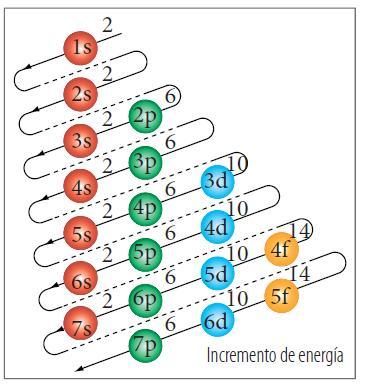 15 Fósforo: 					18 Argón: 35 Bromo:50 Estaño: 53 Yodo:4.- Identifique la cantidad de partículas subatómicas para cada catión y anión	45 SC +2                                                             51 V -1			35Cl+3                              	         85Rb-5	21                                                                           23			17		    	     37210 At +4                                    107 Ru+1   			9 Be -3			     133 Cs +185			                44	                                                            4			         37	        	56 Fe -2                                                             133 Cs +3                                              -                                                        16 O +		                                     55                                                             6                                                                  8 5.- Relacione los términos de la columna A con los de la columna B.	1.- Modelo Planetario				___ Partículas atómicas	2.- Nº  Másico					___ Protones y electrones	3.- Carga negativa				___ Protón	4.- Nº  Atómico				              ___ Rutherford	5.- Protones, neutrones y electrones		___ Protones + neutrones 	6.- Carga positiva6.-  A partir de la cantidad de protones, neutrones y electrones, calcule el número atómico y el número másico 								Nº másico                                                                                        Nº atómico:                                                                                        Nº másico:                                                                                       Nº atómico:                                                                                       Nº másico:                                                                                       Nº atómico:                                                                                       Nº másico:                                                                                       Nº atómico:                                                                                       Nº másico:                                                                                       Nº atómico:Partículas SubatómicasSímboloUbicaciónMasa (Kilogramos)Carga (Coulomb)ProtonesP+Núcleo1,6726*10-+1,6*10-NeutronesnNúcleo1,675*10-Electronese-Alrededor del núcleo9,109*10--1,6*10-19  CCientíficosAportesThompson RutherfordBohr